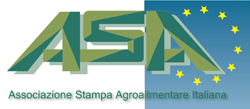 DELEGA
(un solo volo per delega – delegato/a)Il sottoscritto/a …………………………………………………………………………………………………associato/a  ASA in regola con la quota 2019 delego ad esprimere il mio voto nell’assemblea elettiva Collegio dei Revisori di Milano, 30 settembre 201a 
l’ associato/a …………………………………………………………………………………………………………..FIRMA____________________________________________Delega da inviare al delegato/a e in copia e presidente@asa-press.com 